ПРОФЕССИОНАЛЬНАЯ ПОДГОТОВКА И ПЕРЕПОДГОТОВКА «Машинист крана манипулятора» Код 15697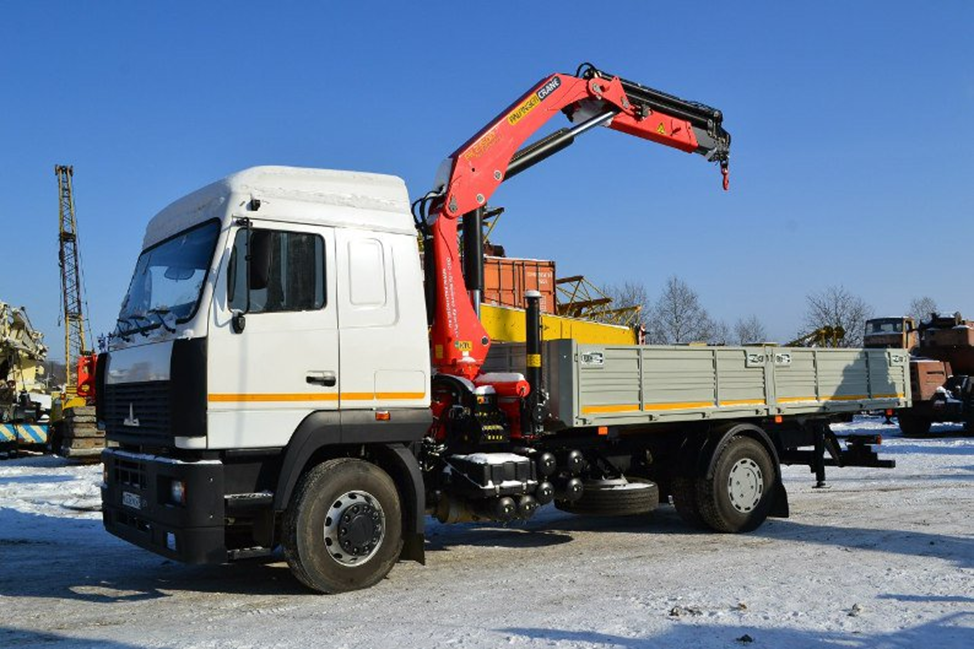 Для подъема и транспортировки грузов используется специальная техника. Примером такой машины является кран-манипулятор. Управлять специализированной техникой имеет право лишь квалифицированный сотрудник – машинист крана-манипулятора.Описание профессии Машинист крана-манипулятора – рабочий, который умеет работать на данной технике, знает конструкционные и технические особенности вверенной ему машины, может определить причины неисправностей и устранить их. Степень сложности работ зависит от уровня квалификации рабочего.Стать машинистом крана-манипулятора возможно только при наличии специального образования, а также действующих водительских прав категории С. Кроме работ, которые относятся к непосредственному перемещению грузов (погрузочно-разгрузочные работы), в обязанности машиниста входит проверка механизмов крана, монтаж различных конструкций, техническое обслуживание используемых машин и оборудования. В случае, когда у машиниста был перерыв в работе по профилю кран-манипулятор более года, ему необходимо перед началом самостоятельной работы пройти стажировку у более опытного коллеги. УЧЕБНЫЙ   ПЛАНпрофессиональной подготовки рабочих по профессии: «Машинист крана манипулятора», код 15697ПодготовкаПереподготовкаКоличество часов (Всего):320 часов280 часов- теоретическое обучение160 часов160 часов- производственное обучение160 часов160 часовФорма обученияочная, очно-заочнаяочная, очно-заочнаяКвалификационный экзамен4 часа4 часаСтоимость обучения24000 руб.24000 руб.       № п/пНаименование предметовКол-вочасов1. Общепрофессиональный цикл.1561.Трудовое законодательство1562.Техническое черчение1563.Электротехника.1564.Материаловедение1565.Технология слесарных работ1566.Охрана труда.1567.Правила по охране труда при эксплуатации электроустановок.1568.ФНП «Правила безопасности опасных производственных объектов, на которых используются подъемные сооружения»1569.Правила по охране труда при работе на высоте.15610.Правила по охране труда при работе с инструментом и приспособлениями15611.Оказание первой доврачебной помощи.15612.Пожарная безопасность.1562. Профессиональный цикл.1561.Назначение и классификация. Основные параметры крана манипулятора.1562.Металлоконструкции и опорно-поворотные устройства. Узлы трансмиссии.1563.Рабочее оборудование крана - манипулятора.1564.Приборы и устройства безопасности.1565.Системы управления.1566.Грузозахватные приспособления и тара.1567.Установка ПС и производство работ. 1568.Техническое обслуживание и ремонт автомобильных кранов - манипуляторов.1569.Выходной контроль.156И Т О Г О:160Квалификационный экзамен4Производственная практика.160ВСЕГО:320